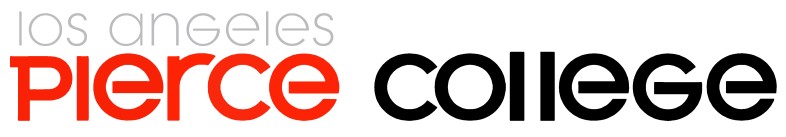 G R A D U A T I O N O F F I C E6201 Winnetka Avenue PMB-319, Woodland Hills CA 91371 / 818.710.4164 www.piercecollege.eduG R A D U A T I O N  &  C E R T I F I C A T E  O F  A C H I E V E M E N TP l e a s e  r e a d  a n d  k e e p  f o r  f u t u r e  r e f e r e n c eFiling Deadline:Spring 2018 Graduates:	January 2, 2018 thru April 15, 2018Answer all questions on the petition.For Associate degrees:Step 1. Select the General Education planStep 2. Print the name of the Associate Degree(s) that you are requesting (Note: this may not necessarily be your transfer major). Please refer to the College Catalog for the list of available degrees.For the Certificate of Achievements:List the title of the certificate(s) that you are applying for.Counselors Signature:All petitions submitted to the graduation office must be approved by a counselor. Please make an appointment to meet with a counselor at http://www.piercecollege.edu/offices/counseling_center/Non-Pierce College coursework:If you will be using coursework toward a degree or certificate from outside of the LACCD, we require official transcripts. This also applies to any coursework taken within our District prior to Spring 1974, high school transcripts, Advanced Placement (AP) test, College-Level Examination Program (CLEP), or International Baccalaureate Exam (IB) scores. Transcripts & external test scores must be sent from the issuing school or agency directly to Pierce College.E-Mail Notifications: ALL notifications and announcements regarding the evaluation of your graduation petition will be sent to your college assigned e-mail address. It is your responsibility to check this e-mail account.Fall 2017 diplomas and certificates may be picked up June 1, 2018Spring 2018 diplomas and certificates may be picked up November 1, 2018You may access graduation ceremony information on the Pierce College website starting in April: http://www.piercecollege.edu/STUDENTS/GRADUATION/Congratulations on your achievement!We wish you continued success in your future educational endeavors.Graduation Office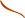 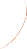 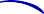 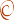 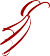 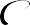 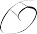 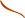 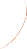 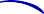 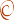 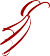 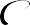 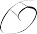 Fall 20 		Spring 20 	A S S O C I A T E  D E G R E E  /   C E R T I F I C A T E  O F  A C H I E V E M E N T  P E T I T I O NPLEASE PRINT CLEARLYDo you have any of the following  (check all that apply):I give permission for my name to be printed in the Commencement booklet	□ NO    □ YESAdditional colleges/universities attended  	     	     	For Counselor Use Only:STEP 1 – For AA, AS and AD-T applicants ONLY, please choose ONE of the following GE Plans:Option 1 – LACCD GE Plan	□ Option 2 – CSU Breadth GE PlanOption 3 – IGETC GE Plan: UC / CSU / BOTH (Circle one ONLY)UC requirement only: Area 6: LOTE was met at:   	STEP 2 - Please indicate the type and title of the award the student is applying for:AA/AS/AD-T1. 	2. 	3. 	Certificates Only:Counselor Notes:1. 		 	2. 		 	3. 		 	4. 	5. 	Counselor Signature _____________________________________________	Date: __________________________________Print Counselors Name:  	Signature indicates student records have been evaluated and student is approved to submit their petition to the Graduation Office for final review.Disclaimer: The Graduation Office has the final and official authorization to grant Associate Degrees and Certificates of Achievement.FIRST NAMEFIRST NAMEMILAST NAMELAST NAMELACCD ID#DATE OF BIRTHPHONE NUMBERPHONE NUMBERPHONE NUMBERSTUDENT SIGNATURESTUDENT SIGNATUREPrint your name as you wish it to appear on your diploma (FIRST and LAST name must be the same as your college records)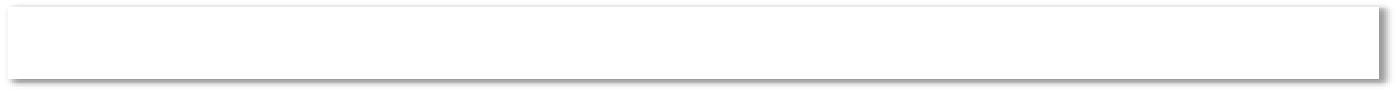 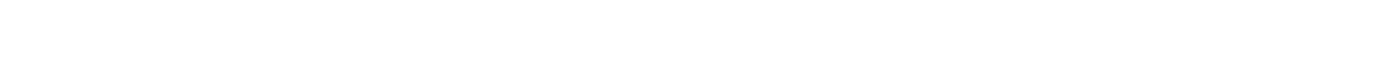 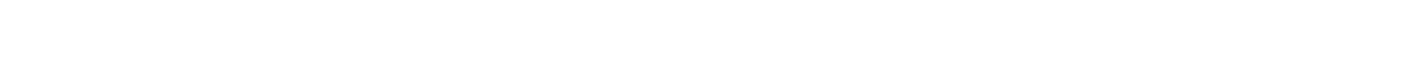 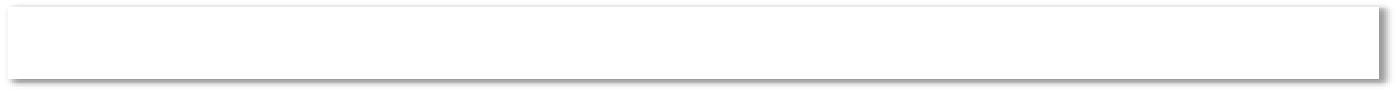 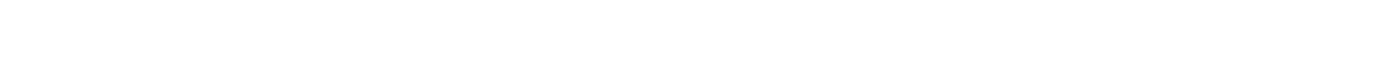 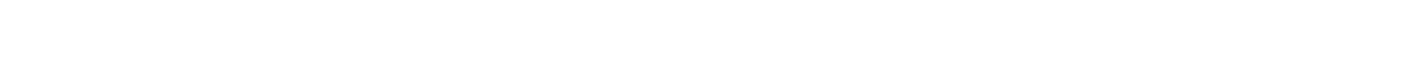 Print your name as you wish it to appear on your diploma (FIRST and LAST name must be the same as your college records)Print your name as you wish it to appear on your diploma (FIRST and LAST name must be the same as your college records)Print your name as you wish it to appear on your diploma (FIRST and LAST name must be the same as your college records)Print your name as you wish it to appear on your diploma (FIRST and LAST name must be the same as your college records)Print your name as you wish it to appear on your diploma (FIRST and LAST name must be the same as your college records)U.S. Military servicePolice/Fire Department serviceCourse SubstitutionsExternal Exams:	□ APCLEPIB